Зарегистрировано в Минюсте России 18 августа 2015 г. N 38575МИНИСТЕРСТВО ТРУДА И СОЦИАЛЬНОЙ ЗАЩИТЫ РОССИЙСКОЙ ФЕДЕРАЦИИПРИКАЗот 24 июля 2015 г. N 514нОБ УТВЕРЖДЕНИИ ПРОФЕССИОНАЛЬНОГО СТАНДАРТА"ПЕДАГОГ-ПСИХОЛОГ (ПСИХОЛОГ В СФЕРЕ ОБРАЗОВАНИЯ)"В соответствии с пунктом 16 Правил разработки, утверждения и применения профессиональных стандартов, утвержденных постановлением Правительства Российской Федерации от 22 января 2013 г. N 23 (Собрание законодательства Российской Федерации, 2013, N 4, ст. 293; 2014, N 39, ст. 5266), приказываю:1. Утвердить прилагаемый профессиональный стандарт "Педагог-психолог (психолог в сфере образования)".2. Установить, что профессиональный стандарт "Педагог-психолог (психолог в сфере образования)" применяется работодателями при формировании кадровой политики и в управлении персоналом, при организации обучения и аттестации работников, заключении трудовых договоров, разработке должностных инструкций и установлении систем оплаты труда с 1 января 2017 года.МинистрМ.А.ТОПИЛИНУтвержденприказом Министерства трудаи социальной защитыРоссийской Федерацииот 24 июля 2015 г. N 514нПРОФЕССИОНАЛЬНЫЙ СТАНДАРТПЕДАГОГ-ПСИХОЛОГ (ПСИХОЛОГ В СФЕРЕ ОБРАЗОВАНИЯ)I. Общие сведенияОсновная цель вида профессиональной деятельности:Группа занятий:Отнесение к видам экономической деятельности:II. Описание трудовых функций, входящихв профессиональный стандарт (функциональная карта видапрофессиональной деятельности)III. Характеристика обобщенных трудовых функций3.1. Обобщенная трудовая функцияДополнительные характеристики3.1.1. Трудовая функция3.1.2. Трудовая функция3.1.3. Трудовая функция3.1.4. Трудовая функция3.1.5. Трудовая функция3.1.6. Трудовая функция3.1.7. Трудовая функция3.2. Обобщенная трудовая функцияДополнительные характеристики3.2.1. Трудовая функция3.2.2. Трудовая функция3.2.3. Трудовая функция3.2.4. Трудовая функция3.2.5. Трудовая функцияIV. Сведения об организациях - разработчикахпрофессионального стандарта4.1. Ответственная организация-разработчик4.2. Наименования организаций-разработчиков--------------------------------<1> Общероссийский классификатор занятий.<2> Общероссийский классификатор видов экономической деятельности.<3> Статья 65 Трудового кодекса Российской Федерации (Собрание законодательства Российской Федерации, 2002, N 1, ст. 3; 2004, N 35, ст. 3607; 2006, N 27, ст. 2878; 2008, N 30, ст. 3616; 2011, N 49, ст. 7031; 2013, N 48, ст. 6165, N 52, ст. 6986).<4> Единый квалификационный справочник должностей руководителей, специалистов и служащих.<5> Общероссийский классификатор профессий рабочих, должностей служащих и тарифных разрядов.<6> Общероссийский классификатор специальностей по образованию.\ql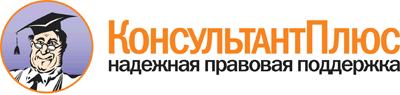 Приказ Минтруда России от 24.07.2015 N 514н
"Об утверждении профессионального стандарта "Педагог-психолог (психолог в сфере образования)"
(Зарегистрировано в Минюсте России 18.08.2015 N 38575)Документ предоставлен КонсультантПлюс

www.consultant.ru

Дата сохранения: 31.08.2015509Регистрационный номерДеятельность по психолого-педагогическому сопровождению образовательного процесса01.002(наименование вида профессиональной деятельности)КодПсихолого-педагогическое сопровождение образовательного процесса в образовательных организациях общего, профессионального и дополнительного образования, основных и дополнительных образовательных программ; оказание психолого-педагогической помощи лицам с ограниченными возможностями здоровья, испытывающим трудности в освоении основных общеобразовательных программ, развитии и социальной адаптации, в том числе несовершеннолетним обучающимся, признанным в случаях и в порядке, которые предусмотрены уголовно-процессуальным законодательством, подозреваемыми, обвиняемыми или подсудимыми по уголовному делу либо являющимся потерпевшими или свидетелями преступления2320Преподаватели в средней школе2445Психологи3310Преподавательский персонал начального образования3320Персонал дошкольного воспитания и обучения3330Преподавательский персонал специального обучения--(код ОКЗ <1>)(наименование)(код ОКЗ)(наименование)85.11Образование дошкольное85.12Образование начальное общее85.13Образование основное общее85.14Образование среднее общее85.21Образование профессиональное среднее85.22Образование высшее85.30Обучение профессиональное85.4Образование дополнительное(код ОКВЭД <2>)(наименование вида экономической деятельности)Обобщенные трудовые функцииОбобщенные трудовые функцииОбобщенные трудовые функцииТрудовые функцииТрудовые функцииТрудовые функциикоднаименованиеуровень квалификациинаименованиекодуровень (подуровень) квалификацииAПсихолого-педагогическое сопровождение образовательного процесса в образовательных организациях общего, профессионального и дополнительного образования, сопровождение основных и дополнительных образовательных программ7Психолого-педагогическое и методическое сопровождение реализации основных и дополнительных образовательных программA/01.77AПсихолого-педагогическое сопровождение образовательного процесса в образовательных организациях общего, профессионального и дополнительного образования, сопровождение основных и дополнительных образовательных программ7Психологическая экспертиза (оценка) комфортности и безопасности образовательной среды образовательных организацийA/02.77AПсихолого-педагогическое сопровождение образовательного процесса в образовательных организациях общего, профессионального и дополнительного образования, сопровождение основных и дополнительных образовательных программ7Психологическое консультирование субъектов образовательного процессаA/03.77AПсихолого-педагогическое сопровождение образовательного процесса в образовательных организациях общего, профессионального и дополнительного образования, сопровождение основных и дополнительных образовательных программ7Коррекционно-развивающая работа с детьми и обучающимися, в том числе работа по восстановлению и реабилитацииA/04.77AПсихолого-педагогическое сопровождение образовательного процесса в образовательных организациях общего, профессионального и дополнительного образования, сопровождение основных и дополнительных образовательных программ7Психологическая диагностика детей и обучающихсяA/05.77AПсихолого-педагогическое сопровождение образовательного процесса в образовательных организациях общего, профессионального и дополнительного образования, сопровождение основных и дополнительных образовательных программ7Психологическое просвещение субъектов образовательного процессаA/06.77AПсихолого-педагогическое сопровождение образовательного процесса в образовательных организациях общего, профессионального и дополнительного образования, сопровождение основных и дополнительных образовательных программ7Психопрофилактика (профессиональная деятельность, направленная на сохранение и укрепление психологического здоровья обучающихся в процессе обучения и воспитания в образовательных организациях)A/07.77BОказание психолого-педагогической помощи лицам с ограниченными возможностями здоровья, испытывающим трудности в освоении основных общеобразовательных программ, развитии и социальной адаптации, в том числе несовершеннолетним обучающимся, признанным в случаях и в порядке, которые предусмотрены уголовно-процессуальным законодательством, подозреваемыми, обвиняемыми или подсудимыми по уголовному делу либо являющимся потерпевшими или свидетелями преступления7Психологическое просвещение субъектов образовательного процесса в области работы по поддержке лиц с ограниченными возможностями здоровья, детей и обучающихся, испытывающих трудности в освоении основных общеобразовательных программ, развитии и социальной адаптацииB/01.77BОказание психолого-педагогической помощи лицам с ограниченными возможностями здоровья, испытывающим трудности в освоении основных общеобразовательных программ, развитии и социальной адаптации, в том числе несовершеннолетним обучающимся, признанным в случаях и в порядке, которые предусмотрены уголовно-процессуальным законодательством, подозреваемыми, обвиняемыми или подсудимыми по уголовному делу либо являющимся потерпевшими или свидетелями преступления7Психологическая профилактика нарушений поведения и отклонений в развитии лиц с ограниченными возможностями здоровья, детей и обучающихся, испытывающих трудности в освоении основных общеобразовательных программ, развитии и социальной адаптацииВ/02.77BОказание психолого-педагогической помощи лицам с ограниченными возможностями здоровья, испытывающим трудности в освоении основных общеобразовательных программ, развитии и социальной адаптации, в том числе несовершеннолетним обучающимся, признанным в случаях и в порядке, которые предусмотрены уголовно-процессуальным законодательством, подозреваемыми, обвиняемыми или подсудимыми по уголовному делу либо являющимся потерпевшими или свидетелями преступления7Психологическое консультирование лиц с ограниченными возможностями здоровья и обучающихся, испытывающих трудности в освоении основных общеобразовательных программ, развитии и социальной адаптацииВ/03.77BОказание психолого-педагогической помощи лицам с ограниченными возможностями здоровья, испытывающим трудности в освоении основных общеобразовательных программ, развитии и социальной адаптации, в том числе несовершеннолетним обучающимся, признанным в случаях и в порядке, которые предусмотрены уголовно-процессуальным законодательством, подозреваемыми, обвиняемыми или подсудимыми по уголовному делу либо являющимся потерпевшими или свидетелями преступления7Психологическая коррекция поведения и развития детей и обучающихся с ограниченными возможностями здоровья, а также обучающихся, испытывающих трудности в освоении основных общеобразовательных программ, развитии и социальной адаптацииВ/04.77BОказание психолого-педагогической помощи лицам с ограниченными возможностями здоровья, испытывающим трудности в освоении основных общеобразовательных программ, развитии и социальной адаптации, в том числе несовершеннолетним обучающимся, признанным в случаях и в порядке, которые предусмотрены уголовно-процессуальным законодательством, подозреваемыми, обвиняемыми или подсудимыми по уголовному делу либо являющимся потерпевшими или свидетелями преступления7Психологическая диагностика особенностей лиц с ограниченными возможностями здоровья, обучающихся, испытывающих трудности в освоении основных общеобразовательных программ, развитии и социальной адаптации, в том числе несовершеннолетних обучающихся, признанных в случаях и в порядке, которые предусмотрены уголовно-процессуальным законодательством, подозреваемыми, обвиняемыми или подсудимыми по уголовному делу либо являющихся потерпевшими или свидетелями преступления, по запросу органов и учреждений системы профилактики безнадзорности и правонарушений несовершеннолетнихB/05.77НаименованиеПсихолого-педагогическое сопровождение образовательного процесса в образовательных организациях общего, профессионального и дополнительного образования, сопровождение основных и дополнительных образовательных программКодAУровень квалификации7Происхождение обобщенной трудовой функцииОригиналXЗаимствовано из оригиналаКод оригиналаРегистрационный номер профессионального стандартаВозможные наименования должностей, профессийПсихологПедагог-психологПсихолог образовательной организацииТребования к профессиональному образованию и обучениюВысшее образование по профильным направлениямТребования к опыту практической работы-Особые условия допуска к работеК работе не допускаются лица, имеющие или имевшие судимость за преступления, состав и виды которых установлены законодательством Российской Федерации <3>Другие характеристики-Наименование документаКодНаименование базовой группы, должности (профессии) или специальностиОКЗ2320Преподаватели в средней школеОКЗ2445ПсихологиОКЗ3310Преподавательский персонал начального образованияОКЗ3320Персонал дошкольного воспитания и обученияОКЗ3330Преподавательский персонал специального обученияЕКС <4>-Педагог-психолог, психологОКПДТР <5>25484Педагог-психологОКСО <6>0303ПсихологияОКСО <6>050706Педагогика и психологияОКСО <6>050716Специальная психологияОКСО <6>050717Специальная дошкольная педагогика и психологияНаименованиеПсихолого-педагогическое и методическое сопровождение реализации основных и дополнительных образовательных программКодA/01.7Уровень (подуровень) квалификации7Происхождение трудовой функцииОригиналXЗаимствовано из оригиналаКод оригиналаРегистрационный номер профессионального стандартаТрудовые действияФормирование и реализация планов развивающей работы с обучающимися с учетом их индивидуально-психологических особенностейТрудовые действияРазработка программ развития универсальных учебных действий, программ воспитания и социализации обучающихся, воспитанников, коррекционных программТрудовые действияРазработка психологических рекомендаций по формированию и реализации индивидуальных учебных планов для творчески одаренных обучающихся и воспитанниковТрудовые действияРазработка совместно с педагогом индивидуальных учебных планов обучающихся с учетом их психологических особенностейТрудовые действияРазработка и реализация мониторинга личностной и метапредметной составляющей результатов освоения основной общеобразовательной программы, установленной федеральными государственными образовательными стандартамиТрудовые действияОформление и ведение документации (планы работы, протоколы, журналы, психологические заключения и отчеты)Необходимые уменияИспользовать качественные и количественные методы психологического обследованияНеобходимые уменияОбрабатывать и интерпретировать результаты обследованийНеобходимые уменияАнализировать возможности и ограничения используемых педагогических технологий, методов и средств обучения с учетом возрастного и психофизического развития обучающихсяНеобходимые уменияРазрабатывать психологические рекомендации по проектированию образовательной среды, обеспечивающей преемственность содержания и форм организации образовательного процесса по отношению ко всем уровням реализации основных общеобразовательных программНеобходимые уменияПроводить мониторинг личностных и метапредметных результатов освоения основной общеобразовательной программы с использованием современных средств информационно-коммуникационных технологий (ИКТ)Необходимые уменияРазрабатывать и реализовывать дополнительные образовательные программы, направленные на развитие психолого-педагогической компетентности педагогических и административных работников, родителей (законных представителей) обучающихсяНеобходимые уменияВладеть приемами преподавания, организации дискуссий, проведения интерактивных форм занятийНеобходимые уменияРазрабатывать индивидуальные учебные планы, анализировать и выбирать оптимальные педагогические технологии обучения и воспитания обучающихся в соответствии с их возрастными и психофизическими особенностямиНеобходимые знанияМетодология психолого-педагогической науки, основы возрастной и педагогической психологии, методы, используемые в педагогике и психологииНеобходимые знанияМетодологические основы организации и проведения мониторинга личностных и метапредметных результатов освоения основной общеобразовательной программы обучающимися на всех уровнях общего образованияНеобходимые знанияТеория и методы организации психологического исследованияНеобходимые знанияМетоды статистического анализа данных психологического исследованияНеобходимые знанияМетоды верификации результатов исследованияНеобходимые знанияМетоды интерпретации и представления результатов исследованияНеобходимые знанияМетодологические основы проектирования образовательной среды, основы психодидактикиНеобходимые знанияМетоды организационно-методического сопровождения основных общеобразовательных программНеобходимые знанияПрофессиональная этикаНеобходимые знанияМеждународные нормы и договоры в области прав ребенка и образования детейНеобходимые знанияТрудовое законодательство Российской Федерации, законодательство Российской Федерации в сфере образования и прав ребенкаНеобходимые знанияНормативные правовые акты, касающиеся организации и осуществления профессиональной деятельностиНеобходимые знанияФедеральные государственные образовательные стандарты общего образованияДругие характеристики-НаименованиеПсихологическая экспертиза (оценка) комфортности и безопасности образовательной среды образовательных организацийКодA/02.7Уровень (подуровень) квалификации7Происхождение трудовой функцииОригиналXЗаимствовано из оригиналаКод оригиналаРегистрационный номер профессионального стандартаТрудовые действияПсихологический мониторинг и анализ эффективности использования методов и средств образовательной деятельностиТрудовые действияПсихологическая экспертиза программ развития образовательной организации с целью определения степени безопасности и комфортности образовательной средыТрудовые действияКонсультирование педагогов и преподавателей образовательных организаций при выборе образовательных технологий с учетом индивидуально-психологических особенностей и образовательных потребностей обучающихсяТрудовые действияОказание психологической поддержки педагогам и преподавателям в проектной деятельности по совершенствованию образовательного процессаТрудовые действияВедение профессиональной документации (планы работы, протоколы, журналы, психологические заключения и отчеты)Необходимые уменияВладеть приемами работы с педагогами и преподавателями по организации эффективных учебных взаимодействий с обучающимися и обучающихся между собойНеобходимые уменияВладеть приемами повышения психолого-педагогической компетентности родителей (законных представителей), педагогов, преподавателей и администрации образовательной организацииНеобходимые уменияРазрабатывать совместно с педагогами и преподавателями индивидуальный образовательный маршрут с учетом особенностей и образовательных потребностей конкретного обучающегосяНеобходимые уменияУчаствовать в поиске путей совершенствования образовательного процесса совместно с педагогическим коллективомНеобходимые уменияРазрабатывать и реализовывать программы психологического сопровождения инновационных процессов в образовательной организации, в том числе программы поддержки объединений обучающихся и ученического самоуправленияНеобходимые уменияВладеть методами психологической оценки параметров образовательной среды, в том числе ее безопасности и комфортности, и образовательных технологийНеобходимые знанияИстория и теория проектирования образовательных системНеобходимые знанияТеории и методы педагогической психологии, история и теории организации образовательного процессаНеобходимые знанияМетоды психолого-педагогической диагностики, используемые в мониторинге оценки качества результатов и содержания образовательного процессаНеобходимые знанияПроцедуры и методы интерпретации и представления результатов психолого-педагогического обследованияНеобходимые знанияПсихологические методы оценки параметров образовательной среды, в том числе комфортности и психологической безопасности образовательной средыНеобходимые знанияМеждународные нормы и договоры в области прав ребенка и образования детейНеобходимые знанияТрудовое законодательство Российской Федерации, законодательство Российской Федерации в сфере образования и прав ребенкаНеобходимые знанияНормативные правовые акты, касающиеся организации и осуществления профессиональной деятельностиНеобходимые знанияФедеральные государственные образовательные стандарты общего образованияДругие характеристики-НаименованиеПсихологическое консультирование субъектов образовательного процессаКодA/03.7Уровень (подуровень) квалификации7Происхождение трудовой функцииОригиналXЗаимствовано из оригиналаКод оригиналаРегистрационный номер профессионального стандартаТрудовые действияКонсультирование обучающихся по проблемам самопознания, профессионального самоопределения, личностным проблемам, вопросам взаимоотношений в коллективе и другим вопросамТрудовые действияКонсультирование администрации, педагогов, преподавателей и других работников образовательных организаций по проблемам взаимоотношений в трудовом коллективе и другим профессиональным вопросамТрудовые действияКонсультирование педагогов и преподавателей по вопросам разработки и реализации индивидуальных программ для построения индивидуального образовательного маршрута с учетом особенностей и образовательных потребностей конкретного обучающегосяТрудовые действияКонсультирование родителей (законных представителей) по проблемам взаимоотношений с обучающимися, их развития, профессионального самоопределения и другим вопросамТрудовые действияКонсультирование администрации образовательной организации, педагогов, преподавателей, родителей (законных представителей) по психологическим проблемам обучения, воспитания и развития обучающихсяТрудовые действияВедение профессиональной документации (планы работы, протоколы, журналы, психологические заключения и отчеты)Необходимые уменияВладеть приемами работы с педагогами, преподавателями с целью организации эффективных взаимодействий, обучающихся и их общения в образовательных организациях и в семьеНеобходимые уменияРазрабатывать совместно с педагогами и преподавателями индивидуальный образовательный маршрут с учетом особенностей и образовательных потребностей конкретного обучающегосяНеобходимые уменияВладеть способами оценки эффективности и совершенствования консультативной деятельностиНеобходимые уменияПроводить индивидуальные и групповые консультации обучающихся по вопросам обучения, развития, проблемам осознанного и ответственного выбора дальнейшей профессиональной карьеры, самовоспитания, взаимоотношений со взрослыми и сверстникамиНеобходимые знанияСовременные теории и методы консультированияНеобходимые знанияПриемы организации совместной и индивидуальной деятельности обучающихся в соответствии с возрастными нормами их развитияНеобходимые знанияЭтические нормы организации и проведения консультативной работыНеобходимые знанияСодержание работы межведомственных организаций (ресурсных центров) для информирования субъектов образовательного процесса о способах получения отраслевой психолого-педагогической, медицинской и социальной помощиНеобходимые знанияМеждународные нормы и договоры в области прав ребенка и образования детейНеобходимые знанияТрудовое законодательство Российской Федерации, законодательство Российской Федерации в сфере образования и прав ребенкаНеобходимые знанияНормативные правовые акты, касающиеся организации и осуществления профессиональной деятельностиНеобходимые знанияФедеральные государственные образовательные стандарты общего образованияДругие характеристики-НаименованиеКоррекционно-развивающая работа с детьми и обучающимися, в том числе работа по восстановлению и реабилитацииКодA/04.7Уровень (подуровень) квалификации7Происхождение трудовой функцииОригиналXЗаимствовано из оригиналаКод оригиналаРегистрационный номер профессионального стандартаТрудовые действияРазработка и реализация планов проведения коррекционно- развивающих занятий для детей и обучающихся, направленных на развитие интеллектуальной, эмоционально-волевой сферы, познавательных процессов, снятие тревожности, решение проблем в сфере общения, преодоление проблем в общении и поведенииТрудовые действияОрганизация и совместное осуществление педагогами, учителями-дефектологами, учителями-логопедами, социальными педагогами психолого-педагогической коррекции выявленных в психическом развитии детей и обучающихся недостатков, нарушений социализации и адаптацииТрудовые действияФормирование и реализация планов по созданию образовательной среды для обучающихся с особыми образовательными потребностями, в том числе одаренных обучающихсяТрудовые действияПроектирование в сотрудничестве с педагогами индивидуальных образовательных маршрутов для обучающихсяТрудовые действияВедение профессиональной документации (планы работы, протоколы, журналы, психологические заключения и отчеты)Необходимые уменияКонтролировать ход психического развития обучающихся на различных уровнях образования различных типов образовательных организацийНеобходимые уменияРазрабатывать программы коррекционно-развивающей работыНеобходимые уменияПрименять стандартные методы и приемы наблюдения за нормальным и отклоняющимся психическим и физиологическим развитием детей и обучающихсяНеобходимые уменияПроводить коррекционно-развивающие занятия с обучающимися и воспитанникамиНеобходимые уменияОценивать эффективность коррекционно-развивающей работы в соответствии с выделенными критериямиНеобходимые знанияСовременные теории, направления и практики коррекционно-развивающей работыНеобходимые знанияСовременные техники и приемы коррекционно-развивающей работы и психологической помощиНеобходимые знанияЗакономерности развития различных категорий обучающихся, в том числе с особыми образовательными потребностямиНеобходимые знанияСтандартные методы и технологии, позволяющие решать коррекционно-развивающие задачи, в том числе во взаимодействии с другими специалистами (учителями-дефектологами, учителями-логопедами)Необходимые знанияЗакономерности групповой динамики, методы, приемы проведения групповой коррекционно-развивающей работыНеобходимые знанияСпособы и методы оценки эффективности и совершенствования коррекционно-развивающей работыНеобходимые знанияМеждународные нормы и договоры в области прав ребенка и образования детейНеобходимые знанияТрудовое законодательство Российской Федерации, законодательство Российской Федерации в сфере образования и прав ребенкаНеобходимые знанияНормативные правовые акты, касающиеся организации и осуществления профессиональной деятельностиНеобходимые знанияФедеральные государственные образовательные стандарты общего образованияДругие характеристики-НаименованиеПсихологическая диагностика детей и обучающихсяКодA/05.7Уровень (подуровень) квалификации7Происхождение трудовой функцииОригиналXЗаимствовано из оригиналаКод оригиналаРегистрационный номер профессионального стандартаТрудовые действияПсихологическая диагностика с использованием современных образовательных технологий, включая информационные образовательные ресурсыТрудовые действияСкрининговые обследования (мониторинг) с целью анализа динамики психического развития, определение лиц, нуждающихся в психологической помощиТрудовые действияСоставление психолого-педагогических заключений по результатам диагностического обследования с целью ориентации педагогов, преподавателей, администрации образовательных организаций и родителей (законных представителей) в проблемах личностного и социального развития обучающихсяТрудовые действияОпределение степени нарушений в психическом, личностном и социальном развитии детей и обучающихся, участие в работе психолого-медико-педагогических комиссий и консилиумовТрудовые действияИзучение интересов, склонностей, способностей детей и обучающихся, предпосылок одаренностиТрудовые действияОсуществление с целью помощи в профориентации комплекса диагностических мероприятий по изучению способностей, склонностей, направленности и мотивации, личностных, характерологических и прочих особенностей в соответствии с федеральными государственными образовательными стандартами общего образования соответствующего уровняТрудовые действияВедение профессиональной документации (планы работы, протоколы, журналы, психологические заключения и отчеты)Необходимые уменияПодбирать или разрабатывать диагностический инструментарий, адекватный целям исследованияНеобходимые уменияПланировать и проводить диагностическое обследование с использованием стандартизированного инструментария, включая обработку результатовНеобходимые уменияПроводить диагностическую работу по выявлению уровня готовности или адаптации детей и обучающихся к новым образовательным условиямНеобходимые уменияВыявлять особенности и возможные причины дезадаптации с целью определения направлений оказания психологической помощиНеобходимые уменияОсуществлять социально-психологическую диагностику особенностей и уровня группового развития формальных и неформальных коллективов обучающихся, диагностику социально-психологического климата в коллективеНеобходимые уменияДиагностировать интеллектуальные, личностные и эмоционально-волевые особенности, препятствующие нормальному протеканию процесса развития, обучения и воспитания и совместно с педагогом, преподавателем разрабатывать способы их коррекцииНеобходимые уменияПроводить мониторинг личностных и метапредметных образовательных результатов обучающихся в соответствии с требованиями федеральных государственных образовательных стандартов общего образования соответствующего уровняНеобходимые уменияОсуществлять диагностику одаренности, структуры способностейНеобходимые уменияВладеть способами оценки эффективности и совершенствования диагностической деятельности, составления психологических заключений и портретов личности обучающихсяНеобходимые знанияТеория, методология психодиагностики, классификация психодиагностических методов, их возможности и ограничения, предъявляемые к ним требованияНеобходимые знанияМетоды и технологии, позволяющие решать диагностические и развивающие задачиНеобходимые знанияМетоды сбора, обработки информации, результатов психологических наблюдений и диагностикиНеобходимые знанияМетоды математической обработки результатов психологической диагностикиНеобходимые знанияСпособы интерпретации и представления результатов психодиагностического обследованияНеобходимые знанияПсихология личности и социальная психология малых группНеобходимые знанияМеждународные нормы и договоры в области прав ребенка и образования детейНеобходимые знанияТрудовое законодательство Российской Федерации, законодательство Российской Федерации в сфере образования и прав ребенкаНеобходимые знанияНормативные правовые акты, касающиеся организации и осуществления профессиональной деятельностиНеобходимые знанияФедеральные государственные образовательные стандарты общего образованияДругие характеристики-НаименованиеПсихологическое просвещение субъектов образовательного процессаКодA/06.7Уровень (подуровень) квалификации7Происхождение трудовой функцииОригиналXЗаимствовано из оригиналаКод оригиналаРегистрационный номер профессионального стандартаТрудовые действияОзнакомление педагогов, преподавателей и администрации образовательных организаций с современными исследованиями в области психологии дошкольного, младшего школьного, подросткового, юношеского возрастаТрудовые действияИнформирование субъектов образовательного процесса о формах и результатах своей профессиональной деятельностиТрудовые действияОзнакомление педагогов, преподавателей, администрации образовательных организаций и родителей (законных представителей) с основными условиями психического развития ребенка (в рамках консультирования, педагогических советов)Трудовые действияОзнакомление педагогов, преподавателей и администрации образовательных организаций с современными исследованиями в области профилактики социальной адаптацииТрудовые действияПросветительская работа с родителями (законными представителями) по принятию особенностей поведения, миропонимания, интересов и склонностей, в том числе одаренности ребенкаТрудовые действияИнформирование о факторах, препятствующих развитию личности детей, воспитанников и обучающихся о мерах по оказанию им различного вида психологической помощиТрудовые действияВедение профессиональной документации (планы работы, протоколы, журналы, психологические заключения и отчеты)Необходимые уменияОсуществлять психологическое просвещение педагогов, преподавателей, администрации образовательной организации и родителей (законных представителей) по вопросам психического развития детей и обучающихсяНеобходимые уменияРазрабатывать и реализовывать программы повышения психологической компетентности субъектов образовательного процесса, работающих с различными категориями обучающихсяНеобходимые уменияПрименять методы педагогики взрослых для психологического просвещения субъектов образовательного процесса, в том числе с целью повышения их психологической культурыНеобходимые уменияВладеть навыками преподавания, ведения дискуссий, презентацийНеобходимые знанияЗадачи и принципы психологического просвещения в образовательной организации с учетом образовательных потребностей и индивидуальных возможностей обучающихсяНеобходимые знанияФормы и направления, приемы и методы психологического просвещения с учетом образовательных потребностей и индивидуальных возможностей обучающихсяНеобходимые знанияОсновы педагогики, формы и способы обучения взрослых участников образовательного процесса, работающих с различными категориями обучающихсяНеобходимые знанияМеждународные нормы и договоры в области прав ребенка и образования детейНеобходимые знанияТрудовое законодательство Российской Федерации, законодательство Российской Федерации в сфере образования и прав ребенкаНеобходимые знанияНормативные правовые акты, касающиеся организации и осуществления профессиональной деятельностиНеобходимые знанияФедеральные государственные образовательные стандарты общего образованияДругие характеристики-НаименованиеПсихологическая профилактика (профессиональная деятельность, направленная на сохранение и укрепление психологического здоровья обучающихся в процессе обучения и воспитания в образовательных организациях)КодA/07.7Уровень (подуровень) квалификации7Происхождение трудовой функцииОригиналXЗаимствовано из оригиналаКод оригиналаРегистрационный номер профессионального стандартаТрудовые действияВыявление условий, неблагоприятно влияющих на развитие личности обучающихсяТрудовые действияРазработка психологических рекомендаций по проектированию образовательной среды, комфортной и безопасной для личностного развития обучающегося на каждом возрастном этапе, для своевременного предупреждения нарушений в развитии и становлении личности, ее аффективной, интеллектуальной и волевой сферТрудовые действияПланирование и реализация совместно с педагогом превентивных мероприятий по профилактике возникновения социальной дезадаптации, аддикций и девиаций поведенияТрудовые действияРазъяснение субъектам образовательного процесса необходимости применения сберегающих здоровье технологий, оценка результатов их примененияТрудовые действияРазработка рекомендаций субъектам образовательного процесса по вопросам психологической готовности и адаптации к новым образовательным условиям (поступление в дошкольную образовательную организацию, начало обучения, переход на новый уровень образования, в новую образовательную организацию)Трудовые действияРазработка рекомендаций для педагогов, преподавателей по вопросам социальной интеграции и социализации дезадаптивных обучающихся и воспитанников, обучающихся с девиантными и аддиктивными проявлениями в поведенииТрудовые действияВедение профессиональной документации (планы работы, протоколы, журналы, психологические заключения и отчеты)Необходимые уменияПланировать и организовывать работу по предупреждению возможного неблагополучия в психическом и личностном развитии обучающихся, в том числе социально уязвимых и попавших в трудные жизненные ситуацииНеобходимые уменияРазрабатывать психологические рекомендации по соблюдению в образовательной организации психологических условий обучения и воспитания, необходимых для нормального психического развития обучающихся на каждом возрастном этапеНеобходимые уменияВырабатывать рекомендации педагогам, родителям (законным представителям), воспитателям и другим работникам образовательных организаций по оказанию помощи обучающимся в адаптационный, предкризисный и кризисный периодыНеобходимые уменияПроводить мероприятия по формированию у обучающихся навыков общения в разновозрастной среде и в среде сверстников, развитию навыков поведения в виртуальной и поликультурной средеНеобходимые знанияЗакономерности и возрастные нормы психического, личностного и индивидуального развития на разных возрастных этапах, способы адаптации и проявления дезадаптивного поведения детей, подростков и молодежи к условиям образовательных организацийНеобходимые знанияПризнаки и формы дезадаптивных состояний у детей, подростков и молодежиНеобходимые знанияСовременные теории формирования и поддержания благоприятного социально-психологического климата в коллективе, технологии и способы проектирования безопасной и комфортной образовательной средыНеобходимые знанияПриемы организации совместной и индивидуальной деятельности обучающихся в соответствии с возрастными особенностями их развитияНеобходимые знанияТеории и методы предотвращения "профессионального выгорания" специалистов, причины возникновения, методы предупреждения и снятия психологической перегрузки педагогического коллективаНеобходимые знанияОсновы возрастной физиологии и гигиены обучающихся, обеспечения их безопасности в образовательном процессеНеобходимые знанияПревентивные методы работы с обучающимися "группы риска" (из неблагополучных семей, находящихся в состоянии посттравматического стрессового расстройства, попавших в трудную жизненную ситуацию, склонных к суициду и другим формам аутоагрессии)Необходимые знанияМеждународные нормы и договоры в области прав ребенка и образования детейНеобходимые знанияТрудовое законодательство Российской Федерации, законодательство Российской Федерации в сфере образования и прав ребенкаНеобходимые знанияНормативные правовые акты, касающиеся организации и осуществления профессиональной деятельностиНеобходимые знанияФедеральные государственные образовательные стандарты общего образованияДругие характеристики-НаименованиеОказание психолого-педагогической помощи лицам с ограниченными возможностями здоровья, испытывающим трудности в освоении основных общеобразовательных программ, развитии и социальной адаптации, в том числе несовершеннолетним обучающимся, признанным в случаях и в порядке, которые предусмотрены уголовно-процессуальным законодательством, подозреваемыми, обвиняемыми или подсудимыми по уголовному делу либо являющимся потерпевшими или свидетелями преступленияКодBУровень квалификации7Происхождение обобщенной трудовой функцииОригиналXЗаимствовано из оригиналаКод оригиналаРегистрационный номер профессионального стандартаВозможные наименования должностей, профессийПсихологПедагог-психологПсихолог образовательной организацииТребования к профессиональному образованию и обучениюВысшее образование по профильным направлениямТребования к опыту практической работы-Особые условия допуска к работеК работе не допускаются лица, имеющие или имевшие судимость за преступления, состав и виды которых установлены законодательством Российской ФедерацииДругие характеристики-Наименование документаКодНаименование базовой группы, должности (профессии) или специальностиОКЗ2320Преподаватели в средней школеОКЗ2445ПсихологиОКЗ3310Преподавательский персонал начального образованияОКЗ3320Персонал дошкольного воспитания и обученияОКЗ3330Преподавательский персонал специального обученияЕКС-Педагог-психолог, психологОКПДТР25484Педагог-психологОКСО030301ПсихологияОКСО050706Педагогика и психологияОКСО050711Социальная педагогикаОКСО050716Специальная психологияОКСО050717Специальная дошкольная педагогика и психологияОКСО050718Специальная педагогика в специальных (коррекционных) образовательных учрежденияхНаименованиеПсихологическое просвещение субъектов образовательного процесса в области работы по поддержке лиц с ограниченными возможностями здоровья, детей и обучающихся, испытывающих трудности в освоении основных общеобразовательных программ, развитии и социальной адаптацииКодB/01.6Уровень (подуровень) квалификации7Происхождение трудовой функцииОригиналXЗаимствовано из оригиналаКод оригиналаРегистрационный номер профессионального стандартаТрудовые действияОзнакомление педагогов, преподавателей и администрации образовательных организаций и организаций, осуществляющих образовательную деятельность, с современными исследованиями в области психологии дошкольного, младшего школьного, подросткового, юношеского возраста лиц с ограниченными возможностями здоровья, детей и обучающихся, испытывающих трудности в освоении основных общеобразовательных программ, развитии и социальной адаптации, в том числе несовершеннолетним обучающимся, признанных в установленном порядке обвиняемыми или подсудимыми, либо являющихся потерпевшими или свидетелями преступленияТрудовые действияОзнакомление педагогов, преподавателей, администрации образовательных организаций и организаций, осуществляющих образовательную деятельность, а также родителей (законных представителей) с основными условиями психического развития лиц с ограниченными возможностями здоровья, детей и обучающихся, испытывающих трудности в освоении основных общеобразовательных программ, развитии и социальной адаптации (в рамках консультирования, педагогических советов)Трудовые действияПросветительская работа с родителями (законными представителями) лиц с ограниченными возможностями здоровья, детей и обучающихся, испытывающих трудности в освоении основных общеобразовательных программ, развитии и социальной адаптации, в том числе несовершеннолетних обучающихся, признанных в установленном порядке обвиняемыми или подсудимыми, либо являющихся потерпевшими или свидетелями преступленияТрудовые действияОзнакомление педагогов, преподавателей и администрации образовательных организаций с современными исследованиями в области профилактики социальной адаптации, в том числе несовершеннолетних обучающихся, признанных в установленном порядке обвиняемыми или подсудимыми, либо являющихся потерпевшими или свидетелями преступленияТрудовые действияПомощь в формировании психологической культуры субъектов образовательного процессаТрудовые действияПомощь в сохранении и укреплении психологического здоровья лиц с ограниченными возможностями здоровья, детей и обучающихся, испытывающих трудности в освоении основных общеобразовательных программ, развитии и социальной адаптации, в том числе несовершеннолетних обучающихся, признанных в установленном порядке обвиняемыми или подсудимыми, либо являющихся потерпевшими или свидетелями преступленияТрудовые действияВедение профессиональной документации (планы работы, протоколы, журналы, психологические заключения и отчеты)Необходимые уменияОсуществлять психологическое просвещение педагогов, преподавателей, администрации образовательной организации и родителей (законных представителей) по вопросам психического развития лиц с ограниченными возможностями здоровья, детей и обучающихся, испытывающих трудности в освоении основных общеобразовательных программ, развитии и социальной адаптации, в том числе несовершеннолетних обучающихся, признанных в установленном порядке обвиняемыми или подсудимыми, либо являющихся потерпевшими или свидетелями преступленияНеобходимые уменияИнформировать субъектов образовательного процесса о факторах, препятствующих развитию личности лиц с ограниченными возможностями здоровья, детей и обучающихся, испытывающих трудности в освоении основных общеобразовательных программ, развитии и социальной адаптации, в том числе несовершеннолетних обучающихся, признанных в установленном порядке обвиняемыми или подсудимыми, либо являющихся потерпевшими или свидетелями преступленияНеобходимые уменияРазрабатывать и реализовывать образовательные программы по повышению психологической компетентности субъектов образовательного процесса, работающих с лицами с ограниченными возможностями здоровья, детьми и обучающимися, испытывающими трудности в освоении основных общеобразовательных программ, развитии и социальной адаптации, в том числе несовершеннолетними обучающимися, признанных в установленном порядке обвиняемыми или подсудимыми, либо являющихся потерпевшими или свидетелями преступленияНеобходимые уменияВладеть навыками преподавания, проведения дискуссий, презентацийНеобходимые знанияЗадачи и принципы психологического просвещения в образовательной организации с учетом особенностей лиц с ограниченными возможностями здоровья, детей и обучающихся, испытывающих трудности в освоении основных общеобразовательных программ, развитии и социальной адаптации, в том числе несовершеннолетних обучающихся, признанных в установленном порядке обвиняемыми или подсудимыми, либо являющихся потерпевшими или свидетелями преступленияНеобходимые знанияФормы и направления, приемы и методы психологического просвещения с учетом особенностей лиц с ограниченными возможностями здоровья, детей и обучающихся, испытывающих трудности в освоении основных общеобразовательных программ, развитии и социальной адаптации, испытывающих трудности в освоении основных общеобразовательных программ, развитии и социальной адаптации, в том числе несовершеннолетних обучающихся, признанных в установленном порядке обвиняемыми или подсудимыми, либо являющихся потерпевшими или свидетелями преступленияНеобходимые знанияОсновы педагогики, формы и способы обучения взрослых субъектов образовательного процесса, работающих с лицами с ограниченными возможностями здоровья, детьми и обучающимися, испытывающими трудности в освоении основных общеобразовательных программ, развитии и социальной адаптации, в том числе несовершеннолетними обучающимися, признанных в установленном порядке обвиняемыми или подсудимыми, либо являющихся потерпевшими или свидетелями преступленияНеобходимые знанияМеждународные нормы и договоры в области прав ребенка и образования детейНеобходимые знанияТрудовое законодательство Российской Федерации, законодательство Российской Федерации в сфере образования и прав ребенкаНеобходимые знанияНормативные правовые акты, касающиеся организации и осуществления профессиональной деятельностиНеобходимые знанияФедеральные государственные образовательные стандарты общего образованияДругие характеристики-НаименованиеПсихологическая профилактика нарушений поведения и отклонений в развитии лиц с ограниченными возможностями здоровья, детей и обучающихся, испытывающих трудности в освоении основных общеобразовательных программ, развитии и социальной адаптацииКодB/02.7Уровень (подуровень) квалификации7Происхождение трудовой функцииОригиналXЗаимствовано из оригиналаКод оригиналаРегистрационный номер профессионального стандартаТрудовые действияВыявление условий, затрудняющих становление и развитие личности лиц с ограниченными возможностями здоровья, детей и обучающихся, испытывающих трудности в освоении основных общеобразовательных программ, развитии и социальной адаптации, в том числе несовершеннолетних обучающихся, признанных в установленном порядке обвиняемыми или подсудимыми, либо являющихся потерпевшими или свидетелями преступления, с учетом особенностей их психофизического развития, индивидуальных возможностей и особых образовательных потребностейТрудовые действияПрофилактическая работа с учетом особенностей психофизического развития, индивидуальных возможностей и особых образовательных потребностей лиц с ограниченными возможностями здоровья, детей и обучающихся, испытывающих трудности в освоении основных общеобразовательных программ, развитии и социальной адаптации, в том числе несовершеннолетних обучающихся, признанных в установленном порядке обвиняемыми или подсудимыми, либо являющихся потерпевшими или свидетелями преступленияТрудовые действияРазработка предложений по формированию сберегающих здоровье образовательных технологий, здорового образа жизниТрудовые действияРазработка рекомендаций родителям (законным представителям) по вопросам психологической готовности к переходу на следующий уровень образования лиц с ограниченными возможностями здоровья, детей и обучающихся, испытывающих трудности в освоении основных общеобразовательных программ, развитии и социальной адаптации, в том числе несовершеннолетних обучающихся, признанных в установленном порядке обвиняемыми или подсудимыми, либо являющихся потерпевшими или свидетелями преступленияТрудовые действияВедение профессиональной документации (планы работы, протоколы, журналы, психологические заключения и отчеты)Необходимые уменияПланировать и организовывать работу по предупреждению возможного неблагополучия в психическом и личностном развитии лиц с ограниченными возможностями здоровья, детей и обучающихся, испытывающих трудности в освоении основных общеобразовательных программ, развитии и социальной адаптации, в том числе находящихся в трудной жизненной ситуацииНеобходимые уменияСоздавать и поддерживать в образовательной организации и организации, осуществляющей образовательную деятельность, психологические условия обучения и воспитания, необходимые для нормального психического развития и формирования личности лиц с ограниченными возможностями здоровья, детей и обучающихся, испытывающих трудности в освоении основных общеобразовательных программ, развитии и социальной адаптации, в том числе несовершеннолетних обучающихся, признанных в установленном порядке обвиняемыми или подсудимыми, либо являющихся потерпевшими или свидетелями преступления, на каждом возрастном этапеНеобходимые уменияСпособствовать созданию благоприятного психологического климата в образовательной организации и организации, осуществляющей образовательную деятельностьНеобходимые уменияРазрабатывать рекомендации по созданию и поддержанию благоприятных условий развития на переходных и кризисных этапах жизни обучающихсяНеобходимые уменияВырабатывать рекомендации педагогам, преподавателям, родителям (законным представителям), воспитателям и работникам образовательной организации по оказанию помощи лицам с ограниченными возможностями здоровья в адаптационный периодНеобходимые уменияЭффективно взаимодействовать с педагогами и другими специалистами образовательной организации по вопросам развития обучающихся в ведущей для возраста деятельностиНеобходимые знанияСпособы адаптации детей, подростков и молодежи к условиям образовательных организаций различных типовНеобходимые знанияСовременные теории формирования и поддержания благоприятного социально-психологического климата в коллективеНеобходимые знанияМетоды коррекции социально-психологического климата, урегулирования конфликтовНеобходимые знанияПризнаки и формы дезадаптивных состояний у детей, подростков и молодежиНеобходимые знанияПриемы организации совместной и индивидуальной деятельности лиц с ограниченными возможностями здоровья в соответствии с возрастными нормами их развитияНеобходимые знанияТеории и методы предотвращения "профессионального выгорания" специалистовНеобходимые знанияОсновы возрастной физиологии и гигиены обучающихся, обеспечения их безопасности в образовательном процессеНеобходимые знанияТипичные случаи возникновения и методы предупреждения и снятия психологической перегрузки педагогического коллективаНеобходимые знанияТеории профессиональной и социально-психологической адаптации, методы и способы обеспечения их эффективностиНеобходимые знанияМеждународные нормы и договоры в области прав ребенка и образования детейНеобходимые знанияТрудовое законодательство Российской Федерации, законодательство Российской Федерации в сфере образования и прав ребенкаНеобходимые знанияНормативные правовые акты, касающиеся организации и осуществления профессиональной деятельностиНеобходимые знанияФедеральные государственные образовательные стандарты общего образованияДругие характеристики-НаименованиеПсихологическое консультирование лиц с ограниченными возможностями здоровья и обучающихся, испытывающих трудности в освоении основных общеобразовательных программ, развитии и социальной адаптацииКодB/03.7Уровень (подуровень) квалификации7Происхождение трудовой функцииОригиналXЗаимствовано из оригиналаКод оригиналаРегистрационный номер профессионального стандартаТрудовые действияКонсультирование обучающихся по проблемам самопознания, профессионального самоопределения, личностным проблемамТрудовые действияКонсультирование преподавателей и других работников образовательной организации и организации, осуществляющей образовательную деятельность, по проблемам взаимоотношений с обучающимися и другим профессиональным вопросамТрудовые действияКонсультирование педагогических работников по вопросам разработки и реализации индивидуальных программ обучения для лиц с ограниченными возможностями здоровья и обучающихся, испытывающих трудности в освоении основных общеобразовательных программ, развитии и социальной адаптации, в том числе несовершеннолетних обучающихся, признанных в установленном порядке обвиняемыми или подсудимыми, либо являющихся потерпевшими или свидетелями преступления, с учетом особенностей и образовательных потребностей конкретного обучающегосяТрудовые действияКонсультирование родителей (законных представителей) по проблемам взаимоотношений с обучающимися, воспитанниками с ограниченными возможностями здоровья, а также находящимися в трудных жизненных ситуациях, по вопросам их профессионального самоопределенияТрудовые действияВедение профессиональной документации (планы работы, протоколы, журналы, психологические заключения и отчеты)Необходимые уменияПрименять современные методы психологического консультирования в соответствии с задачами консультирования и особенностями клиентовНеобходимые уменияКонсультировать администрацию образовательных организаций, организаций, осуществляющих образовательную деятельность, педагогов, преподавателей, родителей (законных представителей) по психологическим проблемам обучения, воспитания и развития обучающихсяНеобходимые уменияПроводить индивидуальные и групповые консультации обучающихся с ограниченными возможностями здоровья по вопросам обучения, развития, проблемам жизненного самоопределения, самовоспитания, взаимоотношений со взрослыми и сверстникамиНеобходимые уменияВладеть приемами повышения психолого-педагогической компетентности родителей (законных представителей) и педагогов, преподавателей и администрации образовательных организацийНеобходимые уменияВладеть приемами работы с педагогами, преподавателями с целью организации эффективных учебных взаимодействий обучающихся, их общения в образовательных организациях и в семьеНеобходимые уменияРазрабатывать совместно с педагогами и преподавателями индивидуальные программы для построения индивидуального образовательного маршрута для лиц с ограниченными возможностями здоровья с учетом особенностей и образовательных потребностей конкретного обучающегосяНеобходимые знанияСовременные технологии и методы консультированияНеобходимые знанияТеория, методология психологического консультирования, классификация методов, их возможности и ограничения, предъявляемые к ним требованияНеобходимые знанияПриемы организации совместной и индивидуальной деятельности обучающихся с ограниченными возможностями здоровья в соответствии с возрастными нормами их развитияНеобходимые знанияМетоды и технологии, позволяющие решать консультационные и развивающие задачиНеобходимые знанияМеждународные нормы и договоры в области прав ребенка и образования детейНеобходимые знанияТрудовое законодательство Российской Федерации, законодательство Российской Федерации в сфере образования и прав ребенкаНеобходимые знанияНормативные правовые акты, касающиеся организации и осуществления профессиональной деятельностиНеобходимые знанияФедеральные государственные образовательные стандарты общего образованияДругие характеристики-НаименованиеПсихологическая коррекция поведения и развития детей и обучающихся с ограниченными возможностями здоровья, а также обучающихся, испытывающих трудности в освоении основных общеобразовательных программ, развитии и социальной адаптацииКодB/04.7Уровень (подуровень) квалификации7Происхождение трудовой функцииОригиналXЗаимствовано из оригиналаКод оригиналаРегистрационный номер профессионального стандартаТрудовые действияРазработка и реализация планов коррекционно-развивающих занятий для обучающихся, направленных на развитие интеллектуальной, эмоционально-волевой сферы, познавательных процессов, снятие тревожности, решение проблем в сфере общенияТрудовые действияОрганизация и осуществление совместно со специалистами (педагогами, преподавателями, учителями-дефектологами, учителями-логопедами) психолого-педагогической коррекции отклонений в психическом развитии обучающихся, нарушений социализацииТрудовые действияФормирование совместно с иными педагогическими работниками для обучающихся с ограниченными возможностями здоровья, а также для обучающихся, находящихся в трудной жизненной ситуации, образовательной среды, удовлетворяющей их интересам и потребностямТрудовые действияРазработка программ психологической коррекции поведения и нарушений в развитии обучающихся и сопровождение их реализации в образовательной организации и организации, осуществляющей образовательную деятельностьТрудовые действияПроведение коррекционно-развивающих занятий с обучающимися в соответствии с категорией детей с ограниченными возможностями здоровьяТрудовые действияРазработка и проведение профилактических, диагностических, развивающих мероприятий в образовательных организациях различных типовТрудовые действияРазработка и реализация программ профилактики и коррекции девиаций и асоциального поведения обучающихсяТрудовые действияВедение профессиональной документации (планы работы, протоколы, журналы, психологические заключения и отчеты)Необходимые уменияВладеть приемами формирования личности как сознательного субъекта поведения и социального действияНеобходимые уменияОценивать уровень и отклонения от нормального хода психического развития обучающихся на различных уровнях образования в образовательных организацияхНеобходимые уменияПрименять методы психологической коррекции психических особенностей личности (в зависимости от возраста, пола, особых образовательных потребностей, обучающихся с ограниченными возможностями здоровья, а также находящихся в трудной жизненной ситуации)Необходимые уменияРеализовывать индивидуально-ориентированные меры по снижению или устранению отклонений в психическом и личностном развитии обучающихсяНеобходимые знанияСовременные теории, направления и практика психокоррекционной работыНеобходимые знанияТеория психологической коррекцииНеобходимые знанияМетоды и приемы индивидуальной психокоррекцииНеобходимые знанияЭтапы групповой динамики, методы, приемы проведения групповой психокоррекционной работыНеобходимые знанияПриемы и способы повышения личностной активности в процессе психокоррекцииНеобходимые знанияМетоды и способы определения и контроля результативности психокоррекцииНеобходимые знанияСтандартные методы и технологии, позволяющие решать диагностические и коррекционно-развивающие задачиНеобходимые знанияМетоды и приемы наблюдения за психическим и физическим развитием обучающихсяНеобходимые знанияФормы и признаки отклоняющегося поведения у подростков, способы и методы коррекции этих форм поведенияНеобходимые знанияМеждународные нормы и договоры в области прав ребенка и образования детейНеобходимые знанияТрудовое законодательство Российской Федерации, законодательство Российской Федерации в сфере образования и прав ребенкаНеобходимые знанияНормативные правовые акты, касающиеся организации и осуществления профессиональной деятельностиНеобходимые знанияФедеральные государственные образовательные стандарты общего образованияДругие характеристики-НаименованиеПсихологическая диагностика особенностей лиц с ограниченными возможностями здоровья, обучающихся, испытывающих трудности в освоении основных общеобразовательных программ, развитии и социальной адаптации, в том числе несовершеннолетних обучающихся, признанных в случаях и в порядке, которые предусмотрены уголовно-процессуальным законодательством, подозреваемыми, обвиняемыми или подсудимыми по уголовному делу либо являющихся потерпевшими или свидетелями преступления, по запросу органов и учреждений системы профилактики безнадзорности и правонарушений несовершеннолетнихКодB/05.7Уровень (подуровень) квалификации7Происхождение трудовой функцииОригиналXЗаимствовано из оригиналаКод оригиналаРегистрационный номер профессионального стандартаТрудовые действияПсихологическая диагностика с использованием современных образовательных технологий, включая информационные образовательные ресурсыТрудовые действияСкрининговые обследования с целью мониторинга психического развития лиц с ограниченными возможностями здоровья, обучающихся, испытывающих трудности в освоении основных общеобразовательных программ, развитии и социальной адаптации, в том числе несовершеннолетних обучающихся, признанных в установленном порядке обвиняемыми или подсудимыми, либо являющихся потерпевшими или свидетелями преступленияТрудовые действияСоставление психолого-педагогических заключений по результатам диагностического обследования с целью ориентации педагогов и родителей (законных представителей) в проблемах личностного и социального развития лиц с ограниченными возможностями здоровья, обучающихся, испытывающих трудности в освоении основных общеобразовательных программ, развитии и социальной адаптации, в том числе несовершеннолетних обучающихся, признанных в установленном порядке обвиняемыми или подсудимыми, либо являющихся потерпевшими или свидетелями преступленияТрудовые действияОпределение степени нарушений в психическом и личностном развитии лиц с ограниченными возможностями здоровья, обучающихся, испытывающих трудности в освоении основных общеобразовательных программ, развитии и социальной адаптации, в том числе несовершеннолетних обучающихся, признанных в установленном порядке обвиняемыми или подсудимыми, либо являющихся потерпевшими или свидетелями преступленияТрудовые действияИзучение интересов, склонностей, способностей лиц с ограниченными возможностями здоровья, обучающихся, испытывающих трудности в освоении основных общеобразовательных программ, развитии и социальной адаптации, в том числе несовершеннолетних обучающихся, признанных в установленном порядке обвиняемыми или подсудимыми, либо являющихся потерпевшими или свидетелями преступленияТрудовые действияОсуществление с целью профориентации комплекса диагностических мероприятий по изучению мотивации, личностных, характерологических особенностей лиц с ограниченными возможностями здоровья, обучающихся, испытывающих трудности в освоении основных общеобразовательных программ, развитии и социальной адаптации, в том числе несовершеннолетних обучающихся, признанных в установленном порядке обвиняемыми или подсудимыми, либо являющихся потерпевшими или свидетелями преступленияТрудовые действияВедение профессиональной документации (планы работы, протоколы, журналы, психологические заключения и отчеты)Необходимые уменияПодбирать диагностический инструментарий, адекватный целям исследования и возможностям конкретного обучающегосяНеобходимые уменияПроводить диагностическое обследование обучающихся с использованием стандартизированного инструментария, включая первичную обработку результатовНеобходимые уменияПроводить диагностическую работу по выявлению уровня готовности или адаптации к новым образовательным условиямНеобходимые уменияОсуществлять диагностическую работу по выявлению особенностей и причин дезадаптации обучающихся с целью определения направлений оказания психолого-педагогической помощиНеобходимые уменияОсуществлять социально-психологическую диагностику особенностей и уровня группового развития формальных и неформальных ученических коллективов, диагностику социально-психологического климата в коллективеНеобходимые уменияВыявлять психологические причины и способствовать устранению нарушений межличностных отношений, обучающихся с учителями, сверстниками, родителями (законными представителями)Необходимые уменияДиагностировать интеллектуальные, личностные и эмоционально-волевые особенности лиц с ограниченными возможностями здоровья, обучающихся, испытывающих трудности в освоении основных общеобразовательных программ, развитии и социальной адаптации, в том числе несовершеннолетних обучающихся, признанных в установленном порядке обвиняемыми или подсудимыми, либо являющихся потерпевшими или свидетелями преступленияНеобходимые уменияПроводить мониторинг личностных и метапредметных образовательных результатов в соответствии с федеральными государственными образовательными стандартами общего образования у лиц с ограниченными возможностями здоровья, обучающихся, испытывающих трудности в освоении основных общеобразовательных программ, развитии и социальной адаптации, в том числе несовершеннолетних обучающихся, признанных в установленном порядке обвиняемыми или подсудимыми, либо являющихся потерпевшими или свидетелями преступленияНеобходимые знанияТеория, методология психодиагностики, классификация психодиагностических методов, их возможности и ограничения, предъявляемые к ним требованияНеобходимые знанияСтандартные методы и технологии, позволяющие решать диагностические задачиНеобходимые знанияМетоды сбора, первичной обработки информации, результатов психологических наблюдений и диагностикиНеобходимые знанияМетоды математической обработки результатов психологической диагностикиНеобходимые знанияСпособы интерпретации и представления результатов психодиагностического обследованияНеобходимые знанияМеждународные нормы и договоры в области прав ребенка и образования детейНеобходимые знанияТрудовое законодательство Российской Федерации, законодательство Российской Федерации в сфере образования и прав ребенкаНеобходимые знанияНормативные правовые акты, касающиеся организации и осуществления профессиональной деятельностиНеобходимые знанияФедеральные государственные образовательные стандарты общего образованияДругие характеристики-ГБОУ ВПО города Москвы "Московский городской психолого-педагогический университет", город МоскваГБОУ ВПО города Москвы "Московский городской психолого-педагогический университет", город МоскваРекторРубцов Виталий Владимирович1.ГБОУ "Самарский региональный социопсихологический центр", город Самара2.ГОУ "Уральский государственный педагогический университет", город Екатеринбург3.ГОУ ВПО "Башкирский государственный педагогический университет", город Уфа, Республика Башкортостан4.Общероссийская общественная организация "Федерация психологов образования России", город Москва5.ФГБОУ "Волгоградский государственный социально-педагогический университет", город Волгоград6.ФГОУ ВПО "Южный федеральный университет", город Ростов-на-Дону